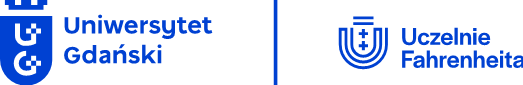 UNIWERSYTET GDAŃSKI OGŁASZA KONKURSNA NAJEM LOKALU GASTRONOMICZNEGO W BUDYNKU WYDZIAŁU NAUK SPOŁECZNYCH NA KAMPUSIE UNIWERSYTETU GDAŃSKIEGOW GDAŃSKU - OLIWIE PRZY UL. BAŻYŃSKIEGO 4Uniwersytet Gdański zaprasza do składania ofert na najem pomieszczeń przeznaczonych do prowadzenia lokalu gastronomicznego (bufetu) dla pracowników, studentów i gości Uniwersytetu Gdańskiego.Lokal znajduje się w budynku Wydziału Nauk Społecznych w Gdańsku przy ul. Bażyńskiego 4, o powierzchni całkowitej 441,40 m² w skład której wchodzą:3 sale konsumpcyjne – o łącznej powierzchni 215,60 m² (zlokalizowane na trzech kondygnacjach)zaplecze – o powierzchni 225,80 m².Szczegółowe informacje dotyczące lokalu, warunków najmu oraz tryb i forma składania ofert znajdują się na stronie Uniwersytetu Gdańskiego pod linkiem: https://ug.edu.pl/strona/120641/konkurs-ofert-na-najem-bufetu-na-wydziale-nauk-spolecznych